Haut du formulaireBas du formulaire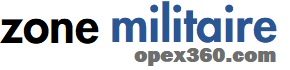 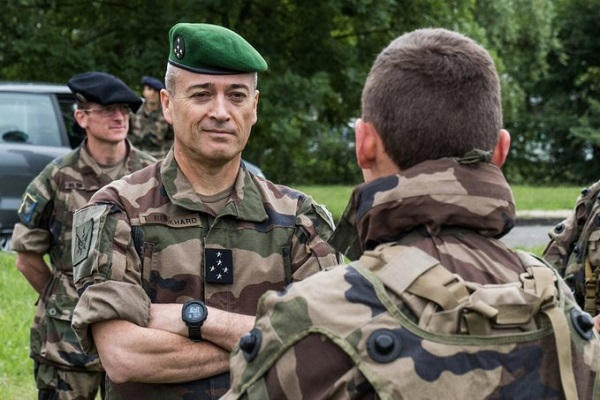 a